PENGARUH PENERAPAN METODE THARIQAH WAHDAH TERHADAP DAYA SERAP SISWA PADA MATA PELAJARAN AL-QUR’AN HADIST MATERI AYAT-AYAT PENDEK KELAS IV DI MIN 1 TELADAN PALEMBANG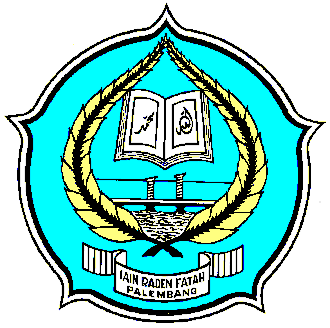 SKRIPSI SARJANA S1Diajukan untuk memenuhi salah satu syarat memperoleh gelar Sarjana Pendidikan Islam (S.Pd.I.)OlehRIKA MURSANA AINANIM 10 27 0027Jurusan Pendidikan Guru Madrasah Ibtidaiyah FAKULTAS TARBIYAH DAN KEGURUANINSTITUT AGAMA ISLAM NEGERI RADEN FATAHPALEMBANG2014